Муниципальное казенное  общеобразовательное учреждение - средняя общеобразовательная школа № 6 с углубленным изучением отдельных  предметов(МКОУ-СОШ № 6)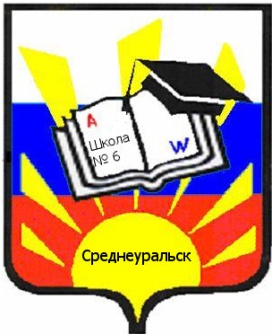 График питания обучающихся (график) 1 – 4 классовг. Среднеуральск, ул. Бахтеева, 25График питания обучающихся 5 – 11 классовг. Среднеуральск, ул. Лермонтова, 61 сменаКлассы08.40 – 09.00Завтрак для детей-инвалидов и детей с ОВЗ09.40 – 10.001 «А», 1 «Б», 3 «А», 3«Б»10.40 – 11.002 «Б», 4 «А»2 смена13.20 – 13.40Дополнительное питание для детей-инвалидов и детей с ОВЗ14.20 – 14.402 «А», 4 «Б», 4 «В»1 сменаКлассы08.40 – 09.005 «А», 5 «Б», 5 «Д», завтрак для детей-инвалидов и детей с ОВЗ09.40 – 10.005 «В», 5 «Г», 5 «М», 6 «Г», 6 «М»10.40 – 11.007 «Г», 8 «А», 8 «Г», 9 «А», 9 «Б», 9 «В», 11 «А»11.40 – 12.007 «М», 7 «К», 8 «К», 9 «Г», 9 «К», 10 «А», 10 «Б»,11 «Б»2 смена14.40 – 15.00Дополнительное питание для детей-инвалидов и детей с ОВЗ, 6 «А», 6 «Б», 6 «В», 6»Д», 7 «А»15.00 – 15.407 «Б», 7 «В», 8 «Б», 8 «В», 8 «Д»